EDMONSON COUNTY BASEBALL/SOFTBALL REGISTRATION P.O. Box 93, Brownsville, KY 42210 FEES (all fees are non-refundable): 1 Child $55, 2 or more $50 each Deadline for applications February 19th All applications must be mailed in to the above P.O. Box and postmarked by February 19th. Depending on the number of teams, games will be played on Mon., Tues., Thurs., Fri., and Saturday An application MUST BE COMPLETED (all 3 pages) AND ON FILE for each child playing (only one player per application) and ALL FEES PAID before any child will be placed on a team. 	Player Information: 	 	 	 	Boy ___       Girl___ Full Birth Name:  ________________________________________________________________           (First, Middle, and Last Name) Address:    _______________________________         Mother’s Name: __________________________                   _______________________________         Cell Phone:          _________________________                    _______________________________        Mother wants to coach, is certified, and willing to 	 	    _______________________________          attend coaches’ meetings/trainings:  __Yes  __No Home Phone: _____________________________        Father’s Name:  ___________________________ Player Cell Phone: _________________________     Cell Phone:     _____________________________ 	 	 	 	 	 	 	  Father wants to coach, is certified, and willing to Players Date of Birth: ______________________          attend coaches’ meetings/trainings:  __Yes  __No 	 	 	 	 	 	 	*Individual must provide a copy of their coaching    certificate to be considered for coaching. Age Boy will be April 30, 2017______________ 	    Age Girl was on Dec. 31, 2016______________ *Tee Ball/Angel League is for 4-6 year olds and will bat off the tee.  If your child is 6 by the cut-off dates above and you wish for them to be moved up into the Rookie/8U League please check here.  __________ By signing in the space provided I give permission for my child’s picture/video/likeness to be used by the Edmonson County Parks and Recreation department promotionally or as a participant in their program. 	______________________________________________ 	 	Date: _________________ Player Shirt Size:  Youth XS   Youth S   Youth M   Youth L   Adult S   Adult M   Adult L   Adult XL               Parent Shirt Size: If you wish to purchase a team shirt and/or hat the cost is $10 each and must be paid for with registration.  This is the ONLY TIME parent shirts and hats may be purchased.  Please write in the number you are ordering and include an extra $10 for each shirt and hat you order.  Parent shirts and hats that are not paid for in advance will not be ordered. ___Adult S     ___Adult M     ___Adult L     ___Adult XL     ___Adult 2X     ___Adult 3X      ___Hat EMERGENCY CONTACT INFORMATION: Any medical condition we should be aware of? ______________________________________________ Emergency Contact:____________________________________________________________________ Relation to Player:______________________________________________________________________ Phone:  Home: _____________________________ Cell:_______________________________________ Alternate Contact:______________________________________________________________________ Relationship to Player: __________________________________________________________________ Phone: Home:______________________________ Cell:_______________________________________ ALL AGES WILL BE REDRAFTED AND CONSIDERED OPEN TO ALL COACHES FOR THE DRAFT. **Requests for your child to be placed on a certain team will not be accepted.  If there is a valid reason why your child should not be on a certain team, with a certain coach, or with a certain player you can request for your child not to be on that particular team.  You may select one team/coach/player that your child cannot play for/with on the line below: Note: Trophies awarded to first place teams only at season’s end, all other participants to receive medallions. _______________________________________________________________________ DO NOT WRITE IN THIS BOX.  IT IS FOR OFFICE USE ONLY: Sign-up fee paid by:   ______Cash   ______Money Order   ______Check #_______   Amt pd: $____________  	 	            Money Order Type and #:________________________     Has Sibling Playing: ___Y ___N Extra T 	-Shirts and Hats ordered:   ______Shirts   ______Hats   Amt pd: $ __________________ Date: _______________       Received by: _________________________ 	_________________ Edmonson County Parks and Recreation  Code of Ethical Conduct As a spectator, parent, official, player, participant, sponsor, supervisor, coach, manager, volunteer, and/or employee for the Edmonson County Parks and Recreation Department, you have the responsibility of representing the Edmonson County Parks and Recreation Department to the public.  You have the responsibility to be a positive role model for youth and partner with other adults to ensure youth participate in a positive manner. You shall: See that you adhere to a schedule of events as developed by others. Follow the established rules and guidelines of the Parks and Recreation Department. Act as a role model, including using proper language and behavior. Model respect for teams, officials, park personnel, and other persons. Refrain from participation in gossip or spreading of rumors. Instruct youth to treat the park areas with respect and care.  Help all members of teams have a pleasant experience by making every attempt to include all players in all activities. You shall not: Curse (malicious or otherwise, verbally, written, email, or electronically or by physical gesture) at another spectator, parent, official, player, participant, sponsor, supervisor, coach, manager, volunteer, and/or employee of the Edmonson County Parks and Recreation. Push, hit, strike or threaten (verbally, written, email, or electronically or by physical gesture) another spectator, parent, official, player, participant, sponsor, supervisor, coach, manager, volunteer, and/or employee of the Edmonson County Parks and Recreation. Throw equipment in a malicious manner. Use or be under the influence of drugs, alcohol, or controlled substances while on park premises before, during, or after an event. Act in an irrational manner or make a public spectacle or nuisance of one’s self before, during, or after an event. Make any derogatory or inflammatory remarks toward another spectator, parent, official, player, participant, sponsor, supervisor, coach, manager, volunteer, and/or employee of the Edmonson County Parks and Recreation. Violate the rules and regulations of the activity or program in which you are involved. Participate in any act that undermines the league policy or procedures. Shall not instigate or contribute to any infraction listed in the Code of Ethical Conduct. Those who find themselves unable to conduct themselves within the guidelines listed above may expect to be dismissed from the Edmonson County Parks and Recreation properties and programs for a period of time to be determined by the presiding Edmonson County Baseball Softball Board. By signing below you are acknowledging that you have read, understand, and can adhere to the preceding Code of Ethical Behavior. 	_________________________________________ 	 	________________________ 	Signature (Parent/Guardian #1)  	 	 	 	 	Date 	_________________________________________ 	 	________________________ 	Signature (Parent/Guardian #2)  	 	 	 	 	Date 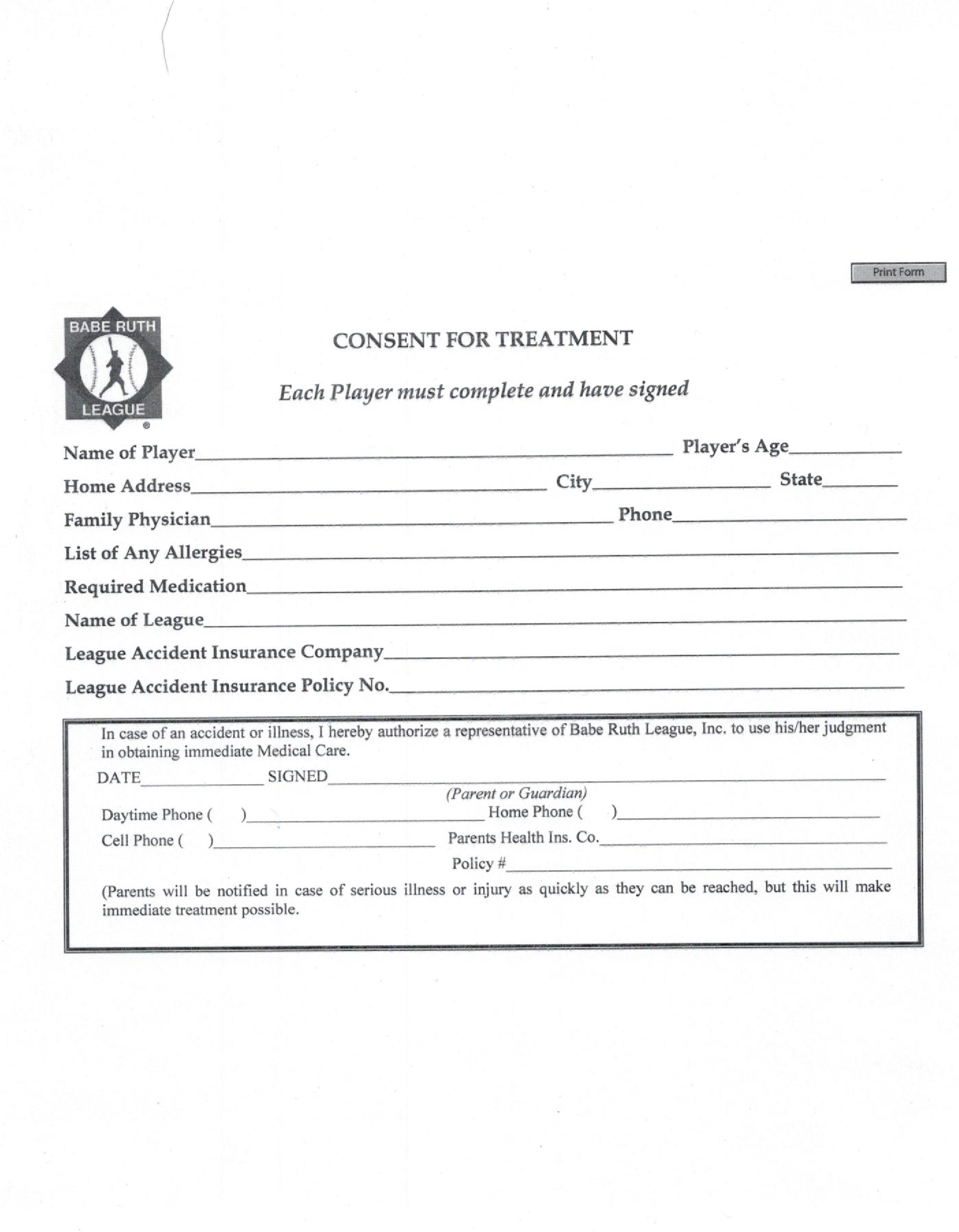 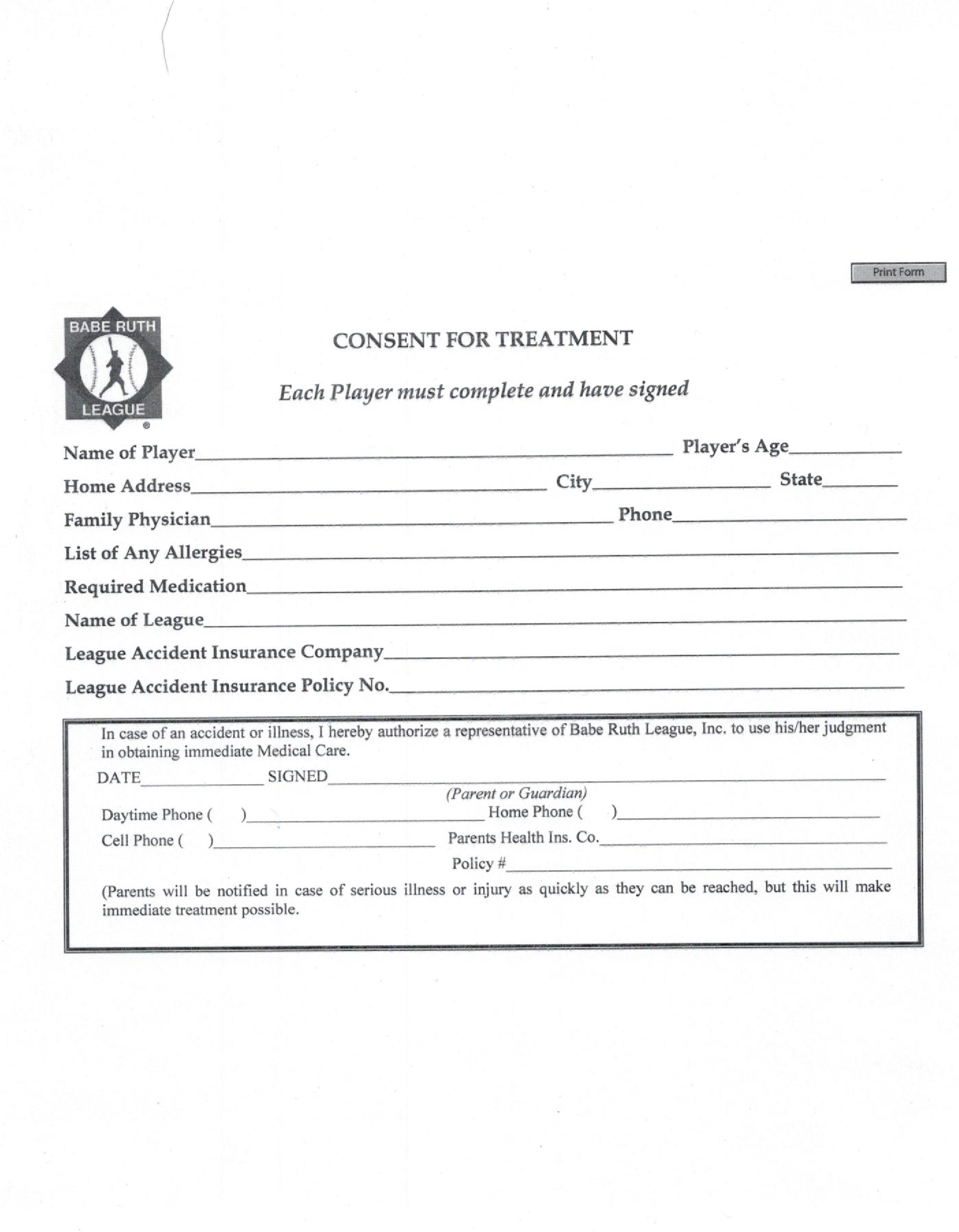 